vor dem ersten Spiel bitte am Jurytisch abgebenDie Nummern auf Mannschaftsliste und Trikots müssen übereinstimmen.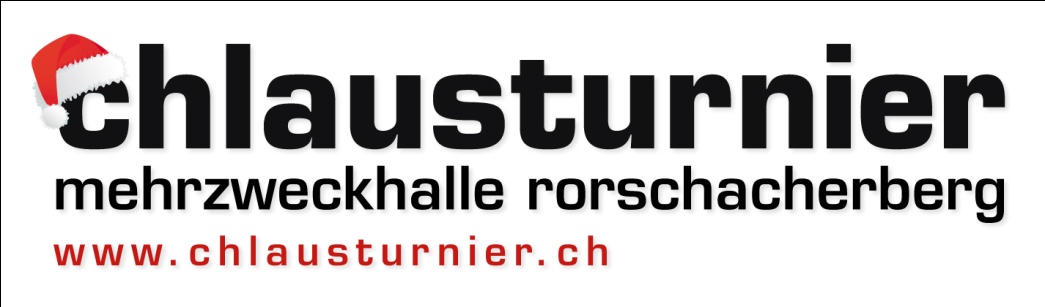 Mannschaftsliste 2021
Junioren E, F, G
Verein / Mannschaft Jun. G Jun. F (alle) Jun. F1 Jun. F2 Jun. E (alle) Jun. E1 Jun. E2SA 27.11.2021SA 27.11.2021SA 04.12.2021SO 05.12.2021SO 28.11.2021SA 04.12.2021SO 05.12.2021Nr.NameVornameGeburtsdatumGeburtsdatumGeburtsdatumGeburtsdatumGeburtsdatumGeburtsdatumGeburtsdatumGeburtsdatumGeburtsdatumGeburtsdatum..........................TrainerNameVornameCo-TrainerNameVornameIch bestätige die Richtigkeit der Angaben.Ich bestätige die Richtigkeit der Angaben.Ich bestätige die Richtigkeit der Angaben.Unterschrift